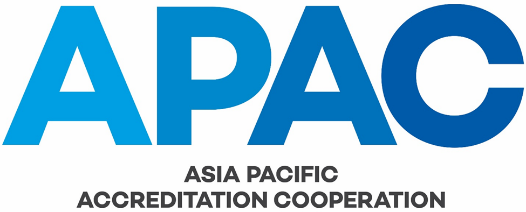 Style ManualIssue No.		1Issue Date		1 January 2019Application Date	1 January 2019AUTHORSHIPThis document was produced by the APAC Executive Committee.COPYRIGHTCopyright in this document belongs to APAC. No part may be reproduced for commercial exploitation without the prior written consent of APAC.FURTHER INFORMATIONFor further information about APAC or this document, please contact the APAC Secretariat.  Contact details can be found at www.apac-accreditation.org.CONTENTS1.	SCOPE	42.	RESPONSIBILITIES	43.	LANGUAGE	44.	PAGE LAYOUT	44.1	Page Size and Margins	44.2	Font	45.	MANDATORY REQUIREMENTS	55.1	All Document Pages	55.2	Front Cover and Inside Front Cover	55.3	Contents	65.4	Amendment Table	65.5	Forms	66.	AMENDMENT TABLE	6SCOPEThis document sets out the rules and guidance on the format and style of documents published by APAC and applies to all documents that are defined in APAC MS-001 Document and Records Control.  The Style Manual provides a framework so that documents are easily recognisable as being APAC documents and are consistent in their presentation.  It is not intended to prescribe every minor detail of formatting and within the overall framework, some variations will be permissible; for example, some flexibility in sub-paragraph numbering is allowable if it makes it easier to follow or understand the flow of the text, and the format of forms and tables may vary depending upon their purpose. RESPONSIBILITIESThe APAC Secretary shall ensure that all published APAC documents meet the requirements of the APAC Style Manual.Where authors wish to deviate from the requirements of the Style Manual, such changes shall only be made with the agreement of the APAC Secretary.LANGUAGEAll APAC documents shall be published in the English language.  Spelling and Grammar-checking/proofing tools shall be set to “English (United Kingdom)” as a default to ensure consistent spelling and grammar use within APAC.Translations into other languages may be made but are the responsibility of the translating body.  Acknowledgement must be made in the translated version to the English language edition which shall be the definitive version.  Any translated document shall, where possible, maintain the same style and format as the English version.PAGE LAYOUTPage Size and MarginsThe page size for APAC documents shall be A4.Margins shall normally be:	Top:	2.54cm				Bottom:	2.54cm				Left:	3.00cm				Right:	3.00cmFontUnless otherwise specified, the font to be used is Arial 11, aligned left, and colour black.  Line spacing shall be single, with 0pt before and 11pt after.Title, Headings, Section NumberingTitle:  Arial 40, bold.  Colour shall be Blue (RGB – Red 54, Green 95, Blue 145)Main headings:  Arial 11, capital, boldSection headings: Arial 11, boldSub-section headings: Arial 11, boldHeaders and FootersHeaders:  Arial 12, italic.  Colour shall be Blue (RGB – Red 54, Green 95, Blue 145)Footers:  Arial 10MANDATORY REQUIREMENTSAll Document PagesAll documents shall have a header and footer, in the same style as this document.  The header shall contain the document reference number and document title and be centrally aligned.  The footer shall contain the issue number, issue date, and page number of total number of pages.Front Cover and Inside Front CoverThe APAC Secretariat shall prepare the Front Cover and Inside Front Cover in the same style as this document prior to any formal circulation for comments from members, balloting, or publication.Front CoverThe Front Cover shall displayThe APAC logo centrally aligned immediately beneath the document header;The document title;The issue number, the issue date and the application date.Inside Front CoverThe Inside Front Cover shall give details in the same style as in this document of the Authorship of the document, the standard statement on Copyright (“Copyright in this document belongs to APAC. No part may be reproduced for commercial exploitation without the prior written consent of APAC.”), and the address of the APAC Secretariat for further information.ContentsThe table of contents normally follows the Inside Front Cover and provides page numbers for all main headings, section headings, and any appendices.Amendment TableThe final section of the document shall be an Amendment Table which provides a summary of the changes to the document, by section, since the previous issue.  FormsAPAC forms do not require a Front Cover or Contents pages.  There is no set format for forms or templates.AMENDMENT TABLEThis table provides a summary of the changes to the document with this issue.Section(s)Amendment(s)AllNew issue on establishment of APAC.  End